Dokumentacja niniejsza zawiera:Część I - Instrukcja dla Wykonawców (IDW)Część II- Opis przedmiotu zamówienia (OPZ)Część III -Projekt umowy (PU)Znak postępowania: WCZ/DAT/ZO-19/2017Zatwierdzam:Dyrektor WCZ SP ZOZWojciech Skiba Wrocław, 2017-11-09Część IInstrukcja dla Wykonawców (IDW)1. Nazwa (firma) oraz adres ZamawiającegoWrocławskie Centrum Zdrowia SP ZOZ ul. Podróżnicza 26/2853-208 Wrocław NIP: 894 24 60 800;  REGON: 000313331                          tel:  71 39 11 748  adres strony internetowej: http://www.spzoz.wroc.pl/bipGodziny urzędowania pn-pt. 7:30-15:00  Tryb udzielenia zamówieniaPostępowanie prowadzone jest w trybie zapytania ofertowego.Zamawiający przewiduje możliwość unieważnienie przedmiotowego postępowania (zapytania ofertowego) bez podania przyczyny. 3. Opis przedmiotu zamówienia3.1 Przedmiotem zamówienia jest w przebudowa kotłowni w budynku przychodni przy ul. Stabłowickiej we Wrocławiu wraz z montażem instalacji gazowej. Przedmiot zamówienia obejmuję miedzy innymi: a) prace rozbiórkowe/demontażoweb) wykonanie niezbędnych prac budowlanych (obniżenie większej części posadzki w pomieszczeniu kotłowni; wykonanie nowych warstw konstrukcyjnych posadzki; wymiana stolarki okiennej, wykonanie studzienki schładzającej) c) wykonanie instalacji gazowej d) wykonanie instalacji technologicznej kotłowni  dwu-kotłowej z obiegami grzewczymi centralnego ogrzewania z mieszaczem ze sprzęgłem hydraulicznym;e) montaż dwóch kotłów wiszących kondensacyjnych z zamkniętą komorą spalania f) wykonanie instalacji przygotowania ciepłej wody użytkowej g) wykonanie instalacji wentylacji i odprowadzania spalin h) wykonanie niezbędnej instalacji elektrycznej i) wykonanie systemu detekcji gazu i AKPiA 3.2  Szczegółowy opis przedmiotu zamówienia  stanowi część II – OPZ 3.3  Miejsce wykonywania robót:  Wrocław , ul. Stabłowicka  125 3.4 Wykonawca winien podać w Formularzu ofertowym (wzór - zał. nr 1 do IDW) cenę realizacji przedmiotu zamówienia na którą składa ofertę oraz wszystkie dodatkowe koszty niezbędne do zrealizowania przedmiotu zamówienia.Termin wykonania zamówieniaWymagany termin wykonania zamówienia: najpóźniej do 30.12.2017Warunki udziału w postępowaniu 5.1 O udzielenie zamówienia mogą ubiegać się Wykonawcy, którzy nie podlegają wykluczeniu oraz spełniają określone przez Zamawiającego warunki udziału w postępowaniu. 5.2 O udzielenie zamówienia mogą ubiegać się Wykonawcy, którzy spełniają warunki dotyczące a)  Kompetencji lub uprawnień do prowadzenia określonej działalności zawodowej, 
o ile wynika to z odrębnych przepisów  Zamawiający nie wyznacza szczególnego sposobu spełnienia przedmiotowego warunku b) Sytuacji ekonomicznej lub finansowej: Zamawiający uzna, że warunek udziału w postępowaniu został spełniony, jeżeli Wykonawca wykaże, że jest ubezpieczony od odpowiedzialności cywilnej w zakresie prowadzonej działalności gospodarczej związanej z przedmiotem zamówienia na sumę gwarancyjną minimum 200.000,00 złc) Zdolności technicznej lub zawodowej: C.1 Zamawiający uzna, że warunek udziału w postępowaniu został spełniony,  jeżeli Wykonawca wykaże, że w okresie ostatnich pięciu lat przed upływem terminu składania ofert, a jeżeli okres prowadzenia działalności jest krótszy - w tym okresie, wykonał z należytą starannością co najmniej dwa zamówienia polegające na wykonaniu roboty podobnego rodzaju ( jako zamówienie podobnego rodzaju Zamawiający rozumie remont, budowę, przebudowę kotłowni gazowej o wartości robót nie mniejszej niż 100.000 zł każde zamówienie netto) C 2. Wykonawca wykaże, że dysponuje lub będzie dysponował następującymi osobami:kierownikiem budowy posiadającym minimum 3 lata doświadczenia zawodowego i uprawnienia budowlane do kierowania robotami budowlanymi w specjalności instalacji sanitarnych, upoważniające do sprawowania funkcji kierownika budowy i należącym do właściwej Izby Samorządu Zawodowego Wykaz oświadczeń lub dokumentów, jakie zobowiązani są dostarczyć Wykonawcy w celu wykazania braku podstaw wykluczenia oraz potwierdzenia spełnienia warunków udziału w postępowaniu 6.1 Wykonawca zobowiązany jest złożyć następujące dokumenty: a) wykaz robót budowlanych wykonanych nie wcześniej niż w okresie ostatnich 5 lat przed upływem terminu składania ofert, a jeżeli okres prowadzenia działalności jest krótszy – w tym okresie, wraz z podaniem ich rodzaju, wartości, daty, miejsca wykonania i podmiotów, na rzecz których roboty te zostały wykonane (przykładowy wzór wykazu robót, którym może posłużyć się Wykonawca stanowi załącznik nr 2 do IDW), z załączeniem dowodów określających czy te roboty budowlane zostały wykonane należycie, w szczególności informacji o tym czy roboty zostały wykonane zgodnie z przepisami prawa budowlanego i prawidłowo ukończone, przy czym dowodami, o których mowa, są referencje bądź inne dokumenty wystawione przez podmiot, na rzecz którego roboty budowlane były wykonywane, a jeżeli z uzasadnionej przyczyny o obiektywnym charakterze wykonawca nie jest w stanie uzyskać tych dokumentów – inne dokumenty;b) wykaz osób, skierowanych przez Wykonawcę do realizacji zamówienia publicznego, w szczególności odpowiedzialnych za kierowanie robotami budowlanymi, wraz z informacjami na tematich kwalifikacji zawodowych, uprawnień, doświadczenia i wykształcenia niezbędnych do wykonania zamówienia publicznego, a także zakresu wykonywanych przez nie czynności oraz informacją o podstawie do dysponowania tymi osobami (przykładowy wzór wykazu robót, którym może posłużyć się Wykonawca stanowi załącznik nr 3 do IDW),c) dokument potwierdzający, że Wykonawca jest ubezpieczony od odpowiedzialności cywilnej w zakresie prowadzonej działalności gospodarczej związanej z przedmiotem zamówienia na sumę gwarancyjną minimum 200.000,00 złInformacje o sposobie porozumiewania się Zamawiającego z Wykonawcami oraz przekazywania oświadczeń lub dokumentów, a także wskazanie osób uprawnionych do porozumiewania się z Wykonawcami.7.1 Ze strony Zamawiającego pracownikiem upoważnionymi do porozumiewania się z Wykonawcami w sprawach zamówienia są:Agnieszka Młyńczak e-mail: amlynczak@spzoz.wroc.pl , 71 391 17 537.2 Wykonawca i Zamawiający będą obowiązani przekazywać oświadczenia, wnioski, zawiadomienia oraz informacje drogą elektroniczną a każda ze stron na żądanie drugiej niezwłocznie potwierdzi fakt ich otrzymania. W każdym wypadku dopuszczalna też będzie forma pisemna porozumiewania się stron postępowania. Forma pisemna będzie obligatoryjna dla wniesienia, zmiany i wycofania oferty.Termin związania ofertą.8.1 Wykonawca pozostaje związany złożoną ofertą przez okres 30 dni.8.2 Bieg terminu związania ofertą rozpoczyna się wraz z upływem terminu składania ofert.Opis sposobu przygotowywania ofert.9.1 Oferta powinna zawierać: Formularz ofertowy wzór - załącznik nr 1 do IDW – wypełniony przez Wykonawcę, Formularz tabeli ceny ryczałtowej (wzór – załącznik nr 1A do IDW)– wypełniony przez Wykonawcę, Komplet dokumentów wskazanych w pkt. 6.1 Pełnomocnictwa osób podpisujących ofertę do podejmowania zobowiązań w imieniu Wykonawcy – jeżeli dotyczy.9.2. Oferta powinna być sporządzona w języku polskim. Dokumenty sporządzone w języku obcym muszą być złożone wraz z tłumaczeniem na język polski. 9.3 Oferta powinna być jednoznaczna, tzn. sporządzona bez dopisków, opcji i wariantów oraz spięta w sposób trwały. W celu usprawnienia pracy Wykonawcy proszeni są o ponumerowanie kolejno stron. 9.4 Oferty należy składać w nieprzejrzystych, zamkniętych kopertach lub opakowaniach. Koperta powinna być opatrzona napisem: Oferta w postępowaniu na „ PRZEBUDOWA KOTŁOWNI W BUDYNKU PRZYCHODNI WRAZ Z MONTAŻEM INSTALACJI GAZOWEJ” 13.16 Wykonawca może zmienić lub wycofać złożoną przez siebie ofertę, pod warunkiem, że Zamawiający otrzyma pisemne powiadomienie o wprowadzeniu zmian lub wycofaniu oferty jeszcze przed terminem składania ofert. Wykonawca nie może wycofać oferty i wprowadzić zmian w ofercie po upływie terminu składania ofert. Miejsce oraz termin składania ofert.10.1 Miejsce oraz termin składania ofert.Oferty należy składać do dnia 20. 11.2017 r. do godz.10:00 w siedzibie Wrocławskiego Centrum Zdrowia SP ZOZ, ul. Podróżnicza 26/28, 53-208 Wrocław , sekretariat pok. nr 104 
(  I piętro).10.2 Po otwarciu ofert zamawiający zamieści na stronie internetowej http://www.spzoz.wroc.pl/bip  informacje dotyczące wybrania najkorzystniejszej oferty.Opis sposobu obliczenia ceny.15.1 Cena ofertowa jest ceną ryczałtową określoną za przedmiot zamówienia, wyszczególniony i zsumowany w Formularzu ofertowym (wzór – zał. nr 1do IDW). 15.2 Cena ofertowa musi uwzględniać wszystkie wymagania oraz obejmować wszelkie koszty realizacji tej części przedmiotu zamówienia, jakie poniesie Wykonawca. 15.3 Ceny muszą być wyrażone z dokładnością do dwóch miejsc po przecinku.Opis kryteriów, którymi Zamawiający będzie się kierował przy wyborze oferty16.3 Zamawiający wyznaczył następujące kryteria i ich znaczenie:Kryterium nr 1 - Cena oferty C – waga 100%,   Waluty w jakich mogą być prowadzone rozliczenia między Zamawiającym a Wykonawcą.Rozliczenia między Zamawiającym a Wykonawcą prowadzone będą w PLN.Wymagania dotyczące zabezpieczenia należytego wykonania umowy.1. Wykonawca, którego oferta została wybrana na podstawie jest zobowiązany przed podpisaniem umowy do wniesienia zabezpieczenia należytego wykonania umowy w wysokości  5 % wartości ceny całkowitej podanej w ofercie. 2. Zabezpieczenie należytego wykonania umowy może być wniesione w jednej lub kilku formach, jakie przewiduje art. 148 ust. 1 Ustawy Prawo zamówień publicznych 3. Zabezpieczenie należytego wykonania umowy, które wykonawca zamierza uiścić w pieniądzu należy wpłacić przelewem na konto  93 1020 5226 0000 6002 0416 3390  z dopiskiem „Zabezpieczenie wykonania umowy: znak postępowania WCZ/DAT/ZO-19/2017”4.  Warunki i termin zwrotu zabezpieczenia należytego wykonania umowy określone są w projekcie umowy stanowiącej załącznik do niniejszej dokumnetacjiWzór umowy.15.1 Projekt umowy stanowi załącznik nr III– PU 15.2 Wszelkie zmiany i uzupełnienia treści niniejszej umowy, wymagają aneksów do umowy sporządzonych w formie pisemnej pod rygorem nieważności.15.3 Zakazuje się istotnych zmian postanowień zawartej umowy w stosunku do treści oferty, na podstawie której dokonano wyboru Wykonawcy. Jednakże Zamawiający  przewiduje możliwość dokonania zmiany umowy w niżej wymienionych przypadkach: 15.3.1 zmiana wynagrodzenia w przypadku: a)	ustawowej zmiany stawki podatku od towaru i usług w trakcie realizacji umowy – w zakresie dotyczącym niezrealizowanej części umowy wynagrodzenie ryczałtowe (brutto) zostanie odpowiednio zmodyfikowane, b)	realizacji dodatkowych robót budowlanych przez Wykonawcę, nieobjętych zamówieniem podstawowym, o ile stały się niezbędne i zostały spełnione łącznie następujące warunki: •	zmiana wykonawcy nie może zostać dokonana z powodów ekonomicznych lub technicznych, w szczególności dotyczących zamienności lub interoperacyjności sprzętu, usług lub instalacji, zamówionych w ramach zamówienia podstawowego, •	zmiana wykonawcy spowodowałaby istotną niedogodność lub znaczne zwiększenie kosztów dla zamawiającego, •	wartość każdej kolejnej zmiany nie przekracza 50% wartości zamówienia określonej pierwotnie w umowie.        W przypadku wystąpienia robót dodatkowych, będą one wyceniane wg następujących wskaźników cenotwórczych: robocizna -13 zł, koszty pośrednie - 60% od R+S, Zysk – 10% od R+S+Kp, ceny materiałów rynkowe nie wyższe niż średnie ceny Sekocenbud. 15.3.2 zmiana numeru rachunku bankowego Wykonawcy; 15.3.3 zmiany albo rezygnacji z Podwykonawcy 15.3.4 zmiana zakresu części zamówienia powierzonej do wykonania przez Podwykonawców,15.3.5 zmiana terminu realizacji zamówienia w przypadku:  a) gdy wystąpi konieczność wykonania robót dodatkowych mających wpływ na termin realizacji zadania. b) zaistnienia warunków atmosferycznych na terenie budowy uniemożliwiających realizację robót w okresie ich występowania, co może być podstawą do przyznania dodatkowego czasu na zakończenie robót o długości równoważnej z długością występowania wyżej opisanych warunków atmosferycznych lub czasu w jakim realizacja tych robót była uniemożliwiona z powodu wystąpienia takowych warunków atmosferycznych;15.3.6 Zamawiający dopuszcza możliwość wystąpienia w trakcie realizacji przedmiotu zamówienia robót zamiennych w stosunku do przewidzianych w dokumentacji projektowej w sytuacji, gdy wykonanie tych robót będzie niezbędne do prawidłowego tj. zgodnego z zasadami wiedzy technicznej i obowiązującymi na dzień odbioru robót przepisami wykonania przedmiotu zamówienia.     Wprowadzenie robót zamiennych jest dopuszczalne w następujących okolicznościach: 1)   jeżeli realizacja projektu przy zastosowaniu rozwiązań technicznych lub technologicznych wskazanych w dokumentacji projektowej lub STWIOR, groziłaby niewykonaniem lub wadliwym wykonaniem projektu lub wykonaniem niezgodnie z zasadami wiedzy technicznej  lub takim wykonaniem, które skutkowałoby trudnościami w późniejszym użytkowaniu lub brakiem estetyki, 2)  jeżeli konieczność zamiany wbudowywanych materiałów lub urządzeń jest spowodowana: zaprzestaniem produkcji, brakiem możliwości zakupu (towaru nie ma na rynku), 	3) jeżeli występuje konieczność zmiany rozwiązań technicznych lub technologicznych wskazanych w dokumentacji projektowej, gdyż zastosowanie wskazanych w dokumentacji materiałów i urządzeń spowoduje wadliwe wykonanie przedmiotu umowy lub wykonanie niezgodne z zasadami wiedzy technicznej lub takie wykonanie, które skutkować będzie trudnościami w późniejszym użytkowaniu lub brakiem estetyki,  4) jeżeli są one uzasadnione koniecznością zwiększenia bezpieczeństwa realizacji   robót budowlanych lub usprawnienia procesu budowy 5) jeżeli wprowadzane zmiany są korzystne dla Zamawiającego;Jeżeli wprowadzenie robót zamiennych wpłynie na zmianę wartości wynagrodzenia to dokonaniezmiany wynagrodzenia musi być zgodne z zapisami pkt. 15.3.1 Wykaz załączników do niniejszej IDW: Załącznikami do niniejszej IDW są:Wskazane powyżej załączniki Wykonawca wypełnia stosownie do treści.*)	Są to przykładowe wzory, które zawierają wszystkie istotne treści.Zamawiający dopuszcza inne wzory. Winny one jednak zawierać wszystkie istotne postanowienia treści..2. Ponadto, załącznikami są :Załącznik nr 1 do IDW – Wzór Formularza OfertowegoNazwa (firma) oraz adres ZamawiającegoWrocławskie Centrum Zdrowia SP ZOZ ul. Podróżnicza 26/2853-208 Wrocław NIP: 894 24 60 800;  REGON: 000313331                          Znak postępowania WCZ/DAT/ZO-19/2017FORMULARZ OFERTOWY1. Zarejestrowana nazwa Wykonawcy:  ........................................................................................................................2. Zarejestrowany adres Wykonawcy:  ...........................................................................................................................Telefon: ...................................................  Faks:  ................................................... e-mail: .............................................NIP: ...............................................................  REGON: .........................................................3. Cena ofertowa: Oferujemy wykonanie całości przedmiotu zamówienia za cenę ryczałtową ( wynikającą z Formularza cenowego)   w kwocie: Cena brutto ................................................... zł 
(słownie: ................................................................................................................................ zł)Tj. cena netto………………………………….zł(słownie:……………………………………………………………………………………..zł)W tym podatek VAT w kwocie…………………zł 4. INFORMUJEMY, że **:wybór oferty nie będzie prowadzić do powstania u Zamawiającego obowiązku podatkowego *.wybór oferty będzie prowadzić do powstania u Zamawiającego obowiązku podatkowego w odniesieniu do następujących towarów ____________________________________________ *. Wartość towaru powodująca obowiązek podatkowy u Zamawiającego to ___________ zł netto *.* niepotrzebne skreślić** dotyczy Wykonawców, których oferty będą generować obowiązek doliczania wartości podatku VAT do wartości netto oferty, tj. w przypadku:wewnątrzwspólnotowego nabycia towarów,mechanizmu odwróconego obciążenia, o którym mowa w art. 17 ust. 1 pkt 7 ustawy o podatku od towarów i usług,importu usług lub importu towarów, z którymi wiąże się obowiązek doliczenia przez zamawiającego przy porównywaniu cen ofertowych podatku VAT.5. OŚWIADCZAM, że zapoznałem się z treścią dokumentacji i akceptuję jej postanowienia. 6. OŚWIADCZAM, że zapoznałem się z treścią Projektu umowy (część III ) i akceptuję jego postanowienia.7. OŚWIADCZAM, że zapoznałem się z „Opisem przedmiotu zamówienia (OPZ)” – cz. II i zgodnie 
z jego treścią wykonam przedmiot zamówienia.8. OŚWIADCZAM, że jestem związany niniejszą ofertą przez okres 30 dni od dnia upływu terminu składania ofert.9. OŚWIADCZAMY, iż informacje i dokumenty zawarte na stronach nr od ____ do ____ - stanowią tajemnicę przedsiębiorstwa w rozumieniu przepisów o zwalczaniu nieuczciwej konkurencji, co wykazaliśmy w załączniku nr ___ do oferty i zastrzegamy, że nie mogą być one udostępniane.10. ZAMIERZAMY powierzyć podwykonawcom wykonanie następujących części zamówienia:_____________________________________________________________________.ZAMIERZAMY powierzyć wykonanie części zamówienia następującym podwykonawcom (o ile jest to wiadome, podać firmy podwykonawców)*._____________________________________________________________________11. Załącznikami do niniejszej oferty są: (podać nr załącznika i stronę oferty)Data : …………………….				...............................................................................(podpis i  pieczęć  osób wskazanych w dokumencieuprawniającym do występowania w obrocie prawnymlub posiadających pełnomocnictwo)Załącznik nr 1A do IDW – Wzór Formularza OfertowegoTABELA CENY RYCZAŁTOWEJ Nazwa (firma) oraz adres ZamawiającegoWrocławskie Centrum Zdrowia SP ZOZ ul. Podróżnicza 26/2853-208 Wrocław NIP: 894 24 60 800;  REGON: 000313331                          Znak postępowania WCZ/DAT/ZO-19/2017Wartości z Tabeli ceny ryczałtowej  zostają przeniesiona do Formularza Oferty w pkt. 3 jako CENA OFERTY.______________, dnia ____________2017 r.                                                                                        ______________________________________________(podpis osoby lub osób upełnomocnionych do reprezentowania Wykonawcy)Propozycja/wzórWykaz robót Załącznik nr 2 do IDW Nazwa (firma) oraz adres ZamawiającegoWrocławskie Centrum Zdrowia SP ZOZ ul. Podróżnicza 26/2853-208 Wrocław NIP: 894 24 60 800;  REGON: 000313331                          Znak postępowania WCZ/DAT/ZO-19/2017PRZEBUDOWA KOTŁOWNI W BUDYNKU PRZYCHODNI WRAZ Z MONTAŻEM INSTALACJI GAZOWEJ WYKAZ ROBÓTDo powyższego wykazu dołączamy następujące dokumenty potwierdzające, że wykazane roboty zostały wykonane należycie:.............................................................................................................................................................................................................................................Data                                               					Pieczęć i podpis WykonawcyPropozycja/wzórWykaz osób Załącznik nr 3 do IDW Nazwa (firma) oraz adres ZamawiającegoWrocławskie Centrum Zdrowia SP ZOZ ul. Podróżnicza 26/2853-208 Wrocław NIP: 894 24 60 800;  REGON: 000313331                          Znak postępowania WCZ/DAT/ZO-19/2017WYKAZ OSÓBPRZEBUDOWA KOTŁOWNI W BUDYNKU PRZYCHODNI WRAZ Z MONTAŻEM INSTALACJI GAZOWEJData                                               					Pieczęć i podpis Wykonawcy__________________ dnia __ __ _____ roku___________________________________________(podpis Podmiotu/ osoby upoważnionej do reprezentacji Podmiotu)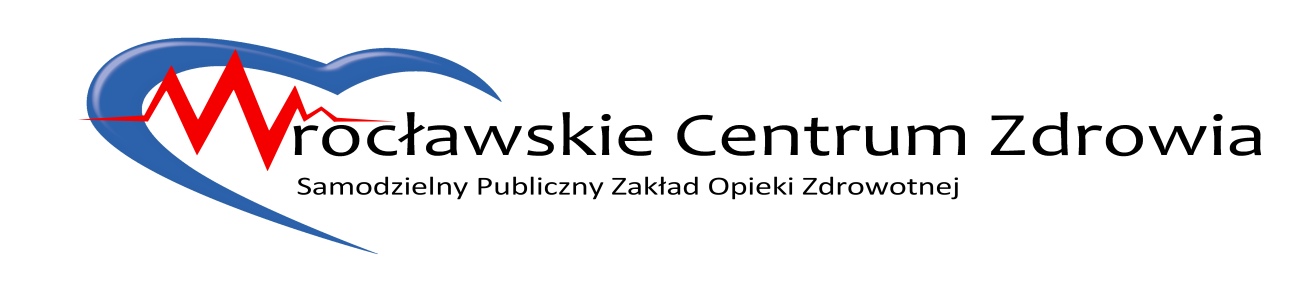 Wrocławskie Centrum Zdrowia SP ZOZul. Podróżnicza 26/2853-208 WrocławWrocławskie Centrum Zdrowia SP ZOZul. Podróżnicza 26/2853-208 WrocławZAMÓWIENIE PN.:PRZEBUDOWA KOTŁOWNI W BUDYNKU PRZYCHODNI WRAZ Z MONTAŻEM
 INSTALACJI GAZOWEJ45111300-1 Roboty rozbiórkowe45400000-1 Roboty wykończeniowe w zakresie obiektów budowlanych45331100-7 Instalowanie centralnego ogrzewania45321000-3 Izolacja cieplna45331210-1 Instalowanie wentylacji45333000-0 Roboty instalacyjne gazowe45311000-0 Roboty w zakresie okablowania oraz instalacji elektrycznychOznaczenie ZałącznikaOznaczenie ZałącznikaNazwa ZałącznikaZałącznik nr Wzór Formularza OfertowegoZałącznik nr1A.Tabela ceny ryczałtowejZałącznik nrWzór wykazu robót Załącznik nrWzór Wykazu osóbLp.Nazwa załącznika1.Opis przedmiotu zamówienia (OPZ)2.Projekt umowy (PU) : Lp.WyszczególnienieWartość netto [PLN]1Roboty rozbiórkowe/ demontażowe 2Roboty budowlane 3Roboty instalacyjne 4Instalacja gazowa W tym kocioł ………(należy podać nazwę producenta)5Roboty elektryczne Wartość RAZEM  (suma 1-5) netto [PLN]Podatek VAT  ....... % [PLN]  Wartość RAZEM  brutto [PLN]L.p.Wartość robótPrzedmiot Okres realizacji 
(data rozpoczęcia 
i zakończenia)Zamawiający (nazwa i adres)1.2.Lp.Funkcja (zakres wykonywanych czynności) Imię i nazwiskoKwalifikacje zawodowe(zakres ,nr uprawnień, data wydania)Informacja o podstawie dysponowania 1Kierownik budowyZasób własny/innego podmiotu*1Doświadczenie /opis/: Doświadczenie /opis/: Doświadczenie /opis/: Doświadczenie /opis/: 